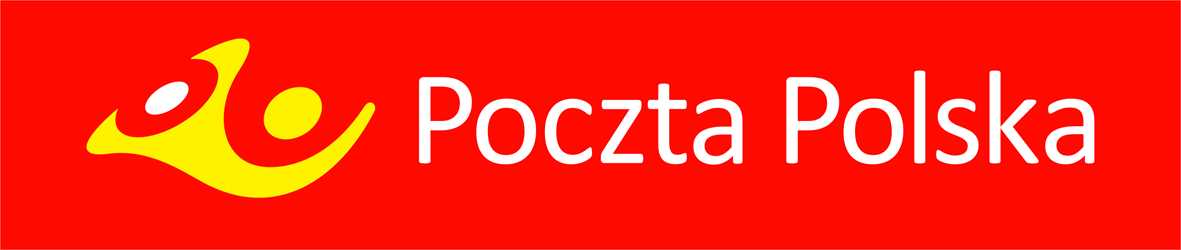 OGŁOSZENIE O SPRZEDAŻY NIERUCHOMOŚCI W TRYBIE AUKCJIAukcja odbywa się na zasadach określonych Regulaminem postępowań na sprzedaż nieruchomości Poczty Polskiej S.A. (dalej: ,,Regulamin”) dostępnym na stronie internetowej http://nieruchomosci.poczta-polska.pl i w siedzibie Sprzedawcy 
oraz Prowadzącego aukcję – informacje pod nr telefonu: (58) 32-66-225, kom. 502-012-367. Oferent zobowiązany jest 
do pisemnej akceptacji treści Regulaminu.Sprzedawca: POCZTA POLSKA S.A., 00-940 Warszawa, ul. Rodziny Hiszpańskich 8.Prowadzący aukcję: Poczta Polska S.A., Region Pionu Infrastruktury w Gdańsku, 80-940 Gdańsk, ul. Targ Rakowy 7/8.Przedmiot sprzedaży: Maksymilianowo, gmina OsielskoPrawo użytkowania wieczystego nieruchomości, stanowiącej niezabudowane działki oznaczone w ewidencji gruntów numerem: 16/2
o powierzchni  i 16/3 o powierzchni , położonej w miejscowości Maksymilianowo, gminie Osielsko, powiecie bydgoskim, województwie kujawsko – pomorskim, objętej księgą wieczystą Nr BY1B/00030635/6 prowadzoną przez Sąd Rejonowy w Bydgoszczy
X Wydział Ksiąg Wieczystych, wraz z udziałem w wysokości 72/100 części w prawie użytkowania wieczystego nieruchomości, stanowiącej niezabudowaną działkę oznaczona w ewidencji gruntów numerem 16/4 o powierzchni , położonej w miejscowości Maksymilianowo, gminie Osielsko, powiecie bydgoskim, województwie kujawsko – pomorskim, objętej księgą wieczystą Nr BY1B/00197139/7 prowadzoną przez Sąd Rejonowy w Bydgoszczy X Wydział Ksiąg Wieczystych.Prowadzący aukcję informuje, że:Przez nieruchomość przebiega sieć infrastruktury technicznej nie będąca własnością Poczty Polskiej S.A.Działka nr 16/2 posiada dostęp do drogi publicznej zapewniony poprzez działkę nr 16/4.Działka nr 16/3 nie posiada dostępu do drogi publicznej.W miejscowym planie zagospodarowania przestrzennego osiedla mieszkaniowego w Maksymilianowie – gmina Osielsko uchwalonym uchwałą Rady Gminy w Osielsku Nr V/47/2002 z dn. 13.08.2002 r. działki nr 16/2, 16/3 i 16/4 przeznaczone są pod tereny mieszkalnictwa (oznaczone symbolem A9M). Nieruchomość, zgodnie z przepisami prawa, podlega prawu pierwokupu, które może wykonać podmiot uprawniony.Cena wywoławcza netto: 72 000,00 zł		        Minimalne postąpienie: 1 000,00 zł		Wadium: 7 200,00 zł(sprzedaż nieruchomości podlega opodatkowaniu 23 % podatkiem VAT).Cena wywoławcza stanowi Cenę wywoławczą, o której mowa w §1 ust. 2 pkt 2 Regulaminu.Aukcja odbędzie się w siedzibie prowadzącego aukcję w dniu 16.12.2020 r.       Składanie i analiza dokumentów odbędzie się o godzinie 10:00, aukcja rozpocznie się o godzinie 10:15 w pokoju nr 212.Wadium wnoszone w pieniądzu powinno być wpłacone nie później niż do dnia 11.12.2020 r., przy czym jako termin wpłaty rozumiany jest       termin uznania rachunku bankowego Poczty Polskiej S.A. kwotą wadium.Wadium wnoszone w pieniądzu, w podanej wyżej kwocie należy wpłacić na rachunek bankowy: Bank Pocztowy S.A. w Bydgoszczy        nr konta: 85 1320 0019 0099 0718 2000 0025, z dopiskiem na przelewie w rubryce tytułem: „aukcja - Maksymilianowo”.       UWAGA – wadium:złożone przez nabywcę zostanie zarachowane na poczet ceny nabycia,złożone przez oferentów, których oferty nie zostaną przyjęte, zostanie zwrócone w terminie 7 dni roboczych po dokonaniu wyboru oferty.7.      Nieruchomość można oglądać po uprzednim uzgodnieniu telefonicznym (kontakt: (58) 32-66-225, kom. 502-012-367), w dniach          07-10.12.2020r.Oferent zobowiązany jest do złożenia dokumentów wskazanych w §3 Regulaminu.W przypadku przystąpienia do aukcji osoby fizycznej, w tym reprezentującej osobę prawną, ma ona obowiązek złożenia pisemnego oświadczenia o wyrażeniu zgody na przetwarzanie danych osobowych dla potrzeb prowadzonej aukcji.Oferent jest zobowiązany do zapoznania się ze stanem fizycznym i prawnym sprzedawanej nieruchomości oraz do złożenia, w przypadku przystąpienia do aukcji, pisemnego oświadczenia o zapoznaniu się ze stanem fizycznym i prawnym nieruchomości.W przypadku uchylania się przez  wyłonionego Nabywcę od zawarcia umowy, Sprzedawca ma prawo do sądowego dochodzenia zawarcia umowy, zatrzymania wadium albo dochodzenia odszkodowania.Z chwilą przybicia, strony zobowiązane są do zawarcia umowy sprzedaży.Nabywca, który w terminie wskazanym w §7 ust. 3 Regulaminu nie uiści ceny zbycia, traci prawo wynikające z przybicia oraz złożone wadium.Bliższe informacje o przedmiocie aukcji oraz procedurze aukcyjnej można uzyskać na stronie http://nieruchomosci.poczta-polska.pl oraz pod numerami telefonów: (58) 32-66-225, kom. 502-012-367.Sprzedawca zastrzega sobie prawo do zmiany treści ogłoszenia i warunków aukcji.W każdym czasie przed rozstrzygnięciem aukcji, w szczególności w przypadku naruszenia postanowień Regulaminu, Sprzedawca może odstąpić od rozstrzygnięcia aukcji lub unieważnić ją bez podania przyczyny.Warunkiem podpisania umowy sprzedaży nieruchomości będzie uzyskanie przez Sprzedającego odpowiednich zgód korporacyjnych.Oferent zobowiązany jest do złożenia oświadczenia, iż w przypadku zamknięcia aukcji i wyboru jego oferty, a następnie niewyrażenia odpowiedniej zgody korporacyjnej, nie będzie wnosił żadnych roszczeń do Sprzedawcy związanych z nie zawarciem umowy sprzedaży.Do zaoferowanej ceny doliczony zostanie należny podatek VAT, o ile wynika to z obowiązujących przepisów prawa.